          Parengta pagal Priešgaisrinės apsaugos ir gelbėjimo valdybos prie VRM informaciją 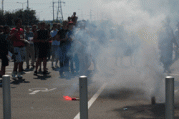 